TRƯỜNG ĐẠI HỌC VĂN LANGKHOA: XÃ HỘI & NHÂN VĂNĐỀ THI KẾT THÚC HỌC PHẦNHọc kỳ 3, năm học 2021 - 2022Mã học phần: 71PSY130043Tên học phần: Tâm lý học phát triển 1Mã nhóm lớp học phần: 213_71PSY130043_01, 213_71PSY130043_02, 213_71PSY130043_03,   213_71PSY130043_04Thời gian làm bài (phút/ngày): 90 phútHình thức thi: Tự luậnCách thức nộp bài: SV gõ trực tiếp trên khung trả lời của hệ thống thiGợi ý:Format nội dung đề thi:- Font: Times New Roman- Size: 13Câu 1 (3 điểm): Tại sao nói hoạt động với đồ vật là hoạt động chủ đạo tuổi Ấu nhi?Câu 2 (3 điểm): Phân tích các yếu tố gây ra khủng hoảng tuổi dậy thì?Câu 3 (4 điểm): Tình huống: Chị H kiểm tra máy tính của con thì thấy trong lịch sử truy cập trang web, bé vào nhiều trang web để xem phim người lớn (phim sex). Con chị H năm nay 15 tuổi. Chị H lo lắng về vấn đề giới tính của con và không biết làm sao để nói với con về chuyện này. Là người vừa học Tâm lý học phát triển, anh/chị hãy tư vấn cho chị H?Ngày biên soạn: 05/08/2022 	Giảng viên biên soạn đề thi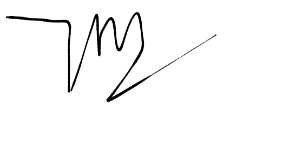 Trịnh Văn ĐiềmNgày kiểm duyệt:8/8/2022 Trưởng (Phó) Khoa/Bộ môn kiểm duyệt đề thi: PGS.TS Lê Thị Minh Hà 